27th March 2024        Jayne Topham   Town Clerk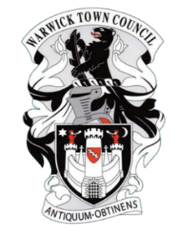 WARWICK TOWN COUNCILTOWN CLERK Jayne Topham	Court House, Jury Street, Warwick CV34 4EW Tel: 01926 411694Email: jaynetopham@warwicktowncouncil.org.ukWebsite: https://www.warwicktowncouncil.gov.uk/COMMUNITY & CULTURE COMMITTEENOTICE IS HEREBY GIVEN a meeting of the COMMUNITY & CULTURAL COMMITTEE of WARWICK TOWN COUNCIL will be held in the Council Chamber, Court House, Jury Street, Warwick on THURSDAY 4th APRIL 2024 commencing at 6.30pmCOMMITTEE MEMBERSHIP:Councillor D Browne (Chair)                                  Councillor J Darcy                          Councillor K Dray                                                     Councillor Ms E HarrisonCouncillor Mrs CL Moynihan                                 Councillor S Pargeter                                              Councillor J Sinnott                                                 Councillor J Sullivan                                                 The Mayor (Ex Officio)COOPTED MEMBERS:Unlocking Warwick, Bernadette Allen WDCAGENDA	Recording, including filming, audio recording, taking photographs, blogging, tweeting and using other social media websites is permitted at Council meetings which are open to the public - however, anyone wishing to do so must speak to the Town Council staff prior to the meeting as there are rules which must be followed.1APOLOGIES:2.DECLARATION OF PERSONAL OR PREJUDICIAL INTEREST:Members to declare the existence and nature of interests in items on the agenda in accordance with the adopted Code of Conduct. Declarations should be disclosed during this item. However, the existence and nature of any interest that subsequently becomes apparent during the course of the meeting must be disclosed immediately. If the interest is not registered, Members must notify the Town Clerk of the interest within 28 days. Members are also reminded of the need to declare predetermination on any matter. If Members are unsure about whether or not they have an interest, or about its nature, they are strongly advised to seek advice from the Town Clerk, prior to the meeting.3.MATTERS ARISING FROM PREVIOUS MINUTES. Community Pantry – details to be sent to the Town Clerk from Bernie Allen. Outstanding. C & C Minutes Feb 2024.docx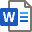 4.COMMUNITY UPDATE - Report from Mrs B Allen WDC & Stacey Baines Transforming Communities Together Development Officer To RECEIVE a written report.           5.COMMUNITY ENGAGEMENT            Unlocking Warwick – Chair D Kelham           To RECEIVE a report6.CHILDREN CENTRES – update from Councillor Mrs E Harrison          To RECEIVE a verbal report – last meeting was cancelled.7.ST MARY’S LAND WORKING PARTY – update from the ChairTo RECEIVE a verbal report 8.GRANTS:         To DECIDE UPON A REQUEST for community grant funding:          Warwick Cricket Club £3,000 – supported Cllr Sinnott          Warwick Words £3,000 – supported Cllr Skinner          Court Leet £2,094 – supported Cllr Skinner 20240320 Court Leet WTC Grant Application.docx Warwick Words WTC Grant Application 2024.docx Warwick Cricket Club WTC Grant application 2024.pdf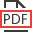  Copy of Copy of 2. Quote  For Net Refurbishment Sept 2023.xls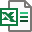  Warwick C.C - BGS Quotation (Refurb  NGU Resurface) 29.09.23.pdf Durant nets quote (1).pdf9.WARWICK IN BLOOM -          To RECEIVE a written report from George Palmer. Warwick in Bloom Update CC April 2024.docx10.TWINNING – EUROCAMP 2024       To RECEIVE a verbal report for information from the Town Clerk.11.ARTS & CULTURE INITIATIVE        To RECEIVE a verbal report for information from the Mayor.